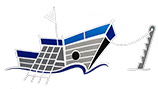 Grundschule in der Südstadt PeineVerantwortlichkeiten der ErziehungsberechtigtenWir übernehmen die Verantwortung für die Erziehung unserer Kinder!!!Wir Eltern sorgen dafür, dass unsere Kinder ausgeschlafen und pünktlich zur Schule kommenein gesundes Frühstück dabeihabeneine vollständige schulische Ausstattung besitzenWir Elternsorgen für eine aktive und respektvolle Kommunikation mit der Schulesorgen für eine pünktliche Abgabe von Entschuldigungen, Krankmeldungen, Unterschriften und Bescheinigungensorgen für ausreichende Zeit zur Anfertigung von Hausaufgabenzeigen Interesse am Fortschritt unserer Kinder und versuchen an Schulveranstaltungen teilzunehmenbegleiten unsere Kinder maximal bis zur „Elternhaltestelle“fördern die Selbstständigkeit unserer Kinderhalten bei Abholung unserer Kinder die gültigen Unterrichts-und Betreuungszeiten eininformieren die Schule sofort über Änderungen von Adressen und Telefonnummernrespektieren das Rauch- und Alkoholverbot auf dem Schulgelände